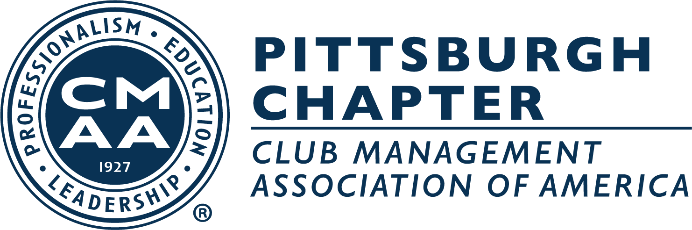 2023 Board of Director & Committee Assignments President – Paul Korbar Vice President – Adam PletcherSecretary/Treasurer – Kelly CaroBoard of Director: Morgan ArnoldChris ClodfelterMike MeissnerRyan Prosowski Tod PierceEd HollenbergerHannah Street – Ex-OfficioJeanne Davis – Managing Director           		 CHAPTER COMMITTEESEducation – Mike Meissner & Chris ClodfelterCommunications/Technology/Public Relations – Tod PierceMembership – Ryan Prosowski & Ed HollenbergerBudget and Finance – Kelly CaroBylaws – Adam Pletcher Vendor Show – Kelly Caro & Ed HollenbergerYo-Pro – Morgan Arnold Nominating Committee – Hannah Street CHAPTER-AFFILIATE ORGANIZATIONSStudent Chapter – Morgan ArnoldPGH Club Manager’s Foundation Representative – Adam PletcherGLRC – Chris Clodfelter & Vince DaversaCMAA NATIONAL INITIATIVES REPRESENTATIVESCertification – Ed HollenbergerCareer Services – Ed HollenbergerWine Society – Chris ClodfelterConference – Chris Clodfelter & Other Board Conference AttendeesCMAA Club Foundation – Adam PletcherLegislative – Chris ClodfelterResearch Chairman – Ryan ProsowskiCorporate Relations Liaison – Kelly Caro  